主催：一般社団法人　愛媛県地域密着型サービス協会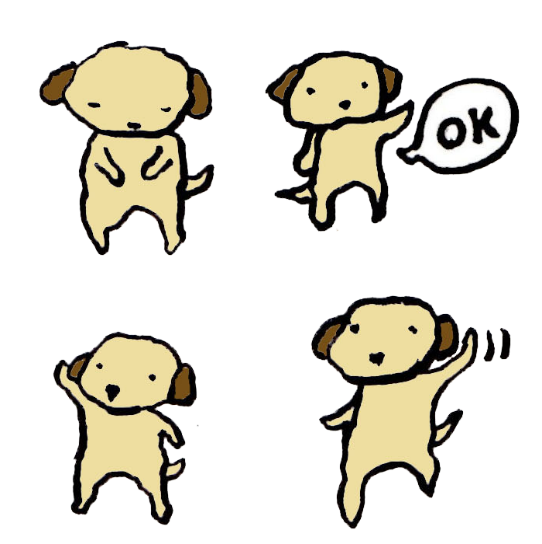 ●テ ー マ：　　　「こんな時、みんなどうしてる？Ⅱ」　　　　　　　　　　　　　　　　　～コロナ後のあれこれ～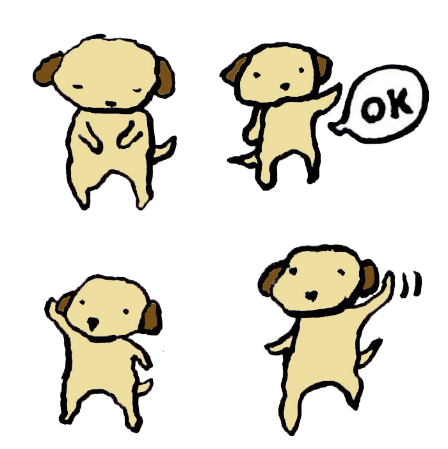 ●日　　時：　令和5年９月１３日（水）1８：０0～１９：30●場　　所：　Urban Life（アーバンライフ）　　TEL：089-984-0562（伊予郡松前町筒井290-4）フジ松前店斜め向かい　　●参 加 費：　実費（ご自身の飲食代のみ）●申込締切：　令和5年９月６日（水）■参加申し込み記入欄　↓必要事項ご記入の上、事務局までFAXにてご返送ください。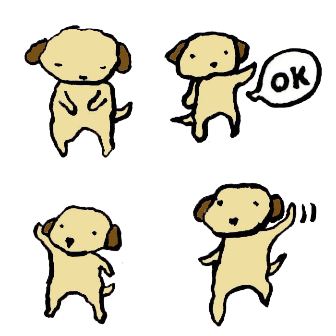 ＦＡＸ受付確認印が必要な場合のみ○印をつけてください→　　　希望する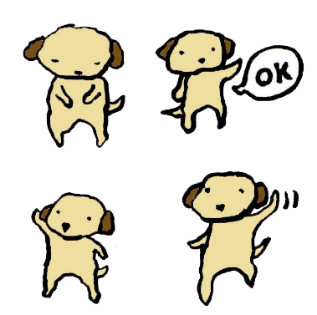 事業所名連絡先(ＴＥＬ)(ＦＡＸ)氏名〇を→ 管理者 ・ 計画作成担当者 ・ 介護職員介護職の経験年数　約　　　　　　　年氏名〇を→ 管理者 ・ 計画作成担当者 ・ 介護職員介護職の経験年数　約　　　　　　　年話したい事聞きたい事